Type-C OTG Combo USB Hub + Card ReaderEnable a powerful 2-Port USB Hub with the addedconvenience of a multi-functional Memory Card Reader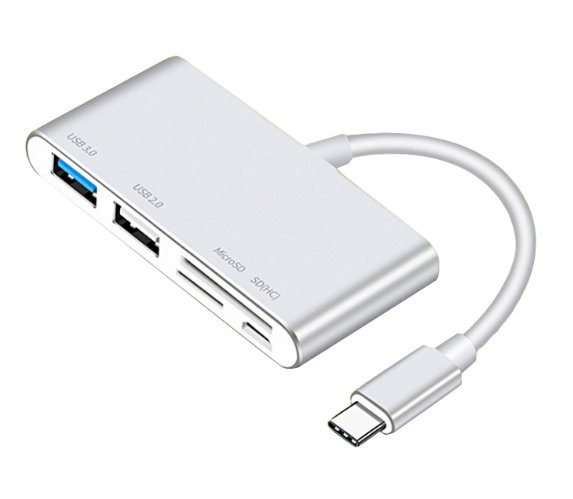 Descrption:SuperSpeed USB 3.0 Port with USB 2.0 Port :SuperSpeed USB 3.0 port allow you to connect USB-A peripherals (e.g. keyboards, mice or thumb drives) to a USB-C laptop and transfer data at up to 5 Gbps. Backward compatible with USB 2.0 and USB 1.1.SD/TF Card Reader Port :Enable you to easily access files from an SD card or a TF card on your USB-C laptop.But Attention: The SD card slot and the TF card slot can't be used simultaneouly.Micro USB Power Port  :Connect to a Micro USB power adapter for power supply.  But attention: this port does not support to charge your device OR data transfer,it is for power supply only.Stylish and Portable:Thin, lightweight and compact design with the aluminum alloy exterior makes this hub a great travel companion. Easily slide it into your pocket, bag or suitcase.Easy to Use:No driver required. Plug and play. Support hot swapping function.Compatible Made For:MacBook 2018/2017/2016,MacBook Pro 2018/2017,iPad Pro2018,Chromebook,HUAWEI P30/P30 Pro mate20/mate20/MateBook. pro,Samsung S10/S9/Note8/Note 9,HP Spectre Pavilion,Huawei.Matebook,Dell XPS series, ASUS ZenBook, Mi Air ….. Supports For newest Mobile phones and tablets with DP function.Features:Support Type-C ports productsUSB port Hub can support mouse keyboard,flash drives and others.High speed data transfer with Micro SD/SD(HC)/MMC/ memory cards.Aluminum alloy，Excellent material, Stylish simpleMulti-expansion, high-speed transmissionUSB 3.1 Type-C OTG COMBO.SPECIFICATIONSSupport：1*USB3.0 port+ 1*USB2.0 Port+ 1*SD slot+ 1* TF slot + Micro B portMaterial：Aluminum cover +plasticCable： 115mmCertificate: CE FCC ROHSOperating Temperature:0℃ to +45℃Operating Humidity:10%0 to 85 % RHStorage Temperature : -10℃ to +55℃Storage Humidity: 5% to 90 % RHProduct Code:Part number:  C-TC-5IN1-USB3HUBCRProduct size: 76*36*12mmBarcode: 8400800040299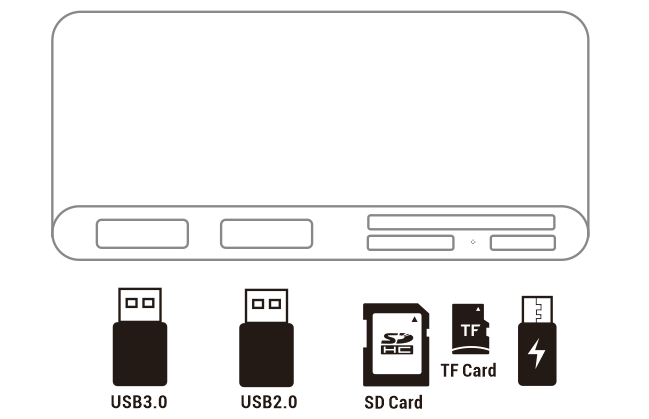 